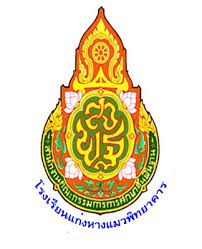 แบบรายงานนักเรียนที่มีผลการเรียนดีเด่นภาคเรียนที่ ........... ปีการศึกษา  .........กลุ่มสาระการเรียนรู้...................................................................วิชา.................................................................   รหัสวิชา....................................   จำนวนหน่วยกิต...................ระดับชั้นมัธยมศึกษาปีที่........................          ครูผู้สอน...................................................................................นักเรียนที่มีคะแนนสูงสุด  3  อันดับ  ดังนี้ลงชื่อ............................................       				ลงชื่อ............................................    ( ......................................................)    				( ........................................................)	   ครูผู้สอน     						   ประธานกลุ่มสาระการเรียนรู้			ลงชื่อ............................................  หัวหน้างานวัดและประเมินผล			       ( นายสุรเชษฐ    พัฒใส )ลงชื่อ.........................................................				   ( นางปิยะวดี  ใจคง )		              รองผู้อำนวยการฝ่ายบริหารวิชาการลงชื่อ.........................................................				( นายพรต   สุภาพงษ์ )		       ผู้อำนวยการโรงเรียนแก่งหางแมวพิทยาคารที่ชื่อ-สกุลชั้นคะแนนที่ทำได้ระดับผลการเรียนหมายเหตุ123